Sabato 29 Aprile 2017*/**/***  ricognizione unicaIl comitato organizzatore NON RISPONDE di eventuali furti e/o danni subiti nei parcheggi o nelle scuderie .!! PARCHEGGI E SCUDERIE NON CUSTODITI !!MAGGIOREISEOInizio ore   8.006 ANNI fasi c. A seguireC 135 mista A seguireC 140 tempoInizio ore   8.304 ANNI *A seguire5 ANNI *Circa ore 11.30C 120 tempoA seguireC 115 tempo **A seguireB110 tempo/ B100 tempo/ B90 prec.**Circa ore 12.30C 130 fasi c. ***A seguireC 125 fasi c. ***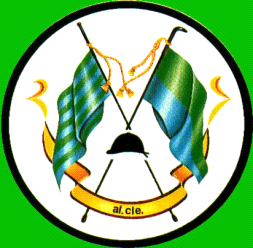 